Promoted for and behalf of Cycling Time Trials under their rules and regulationsSussex Cyclists’ Association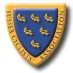 Founded 192510 Miles Time Trial – Saturday 7th  May 2022 Course G25/93Incorporating Sussex 10 miles ChampionshipResult SheetEvent Secretary	Stuart Bettis (Hunt RT)			43 Greystone Avenue, Worthing West Sussex, BN13 1LR			Tel: 07732818817 	email: stuart.bettis@hotmail.co.ukTime Keepers	Start	Su Balcombe 		Finish	Richard Meed Prize WinnersCategory	      Pos.      Rider		Club					Time	PrizeFastest Overall	       1st	     Christ McNamara	Nuun-Sigma Sport London RT		00:19:23	£40 + Ultegra Chain (Donated by Browns Bikes)			       2nd	     Joshua Golliker 	Trainsharp Development Team 		0:19:32		£30		       3rd	        Chris Coxon 		Brighton Mitre 				00:19:58	£20		       4th	     Simon McNamara	Hunt RT				00:20:15	NoPinz Voucher (Donated by NoPinz)Veteran 	       1st	     Chris McNamara	Nuun-Sigma Sport London RT		00:19:23	£20	     	       2nd       Chris Coxon		Brighton Mitre				00:19:58	£15 Fastest Woman       1st	     Sally Turner		Trainsharp 				00:21:33	£40		       2nd	     Caitliin Bower	Hunt RT				00:25:10	£30		      3rd	    Tracey Williams 	Brighton Mitre CC			00:25:44	NoPinz Voucher (Donated by NoPinz)Fastest Team of 3    1st	    Matthew Smith	Team TMC				00:20:17		£10		       	    Nik Allen		Team TMC				00:20:23		£10			    Steve Kane  		Team TMC				00:20:43		£10						Total Team Time			01:01:23	Fastest Male Road	1st Mike Finch 		Hunt RT				00:23:09	Relay Coffee Voucher, No Pinz Voucher 			2nd Richard Cartland 	Hunt RT				00:23:28	Hunt Voucher Fastest Woman Road 	1st Caitlin Bower 	Hunt RT				00:25:10	Relay Coffee Voucher, No Pinz Voucher Fastest Junior 		1st Joshua Golliker 	Trainsharp Development Team 		0:19:32		£20 and Hunt Voucher Best Newcomer 	Llewellyn Thomas	Brighton Mitre 				00:24:04	Hunt Voucher Fastest Tandem	Tony Reeves & Mark Jones	GS Stella		00:21:46	£10 Each All medals and trophies will be awarded at the Annual Prize Presentation.Notes and AcknowledgmentsCongratulations to all the prize winners and many thanks to everyone that supported the event either by riding or helping on the day including:Timekeepers	Su Balcombe and Richard Meed Marshals	Charlie Heffernern, Mark Day, John Marchment,  Dan Clark, Niamh Reid, Andy TeddCatering &Sign on 	Semone McNamara (Cakes) Arabella Bettis (Cakes) Sharon Reynolds (Sign On)Prizes 	A massive thank you to the prize donations from Hunt Bike Wheels, NoPinz, Browns Bikes and Relay Coffee. Very generous donations from all and really helped to promote the event. Please can I encourage Prize winners to spend their vouchers and to promote the companies on social media. Thank you 			Sponsored Clubs	Trainsharp	Elite Cycling/ Elitecycling Turbo Beat